OBEC DOBRÉPSČ 517 93, okres Rychnov nad Kněžnou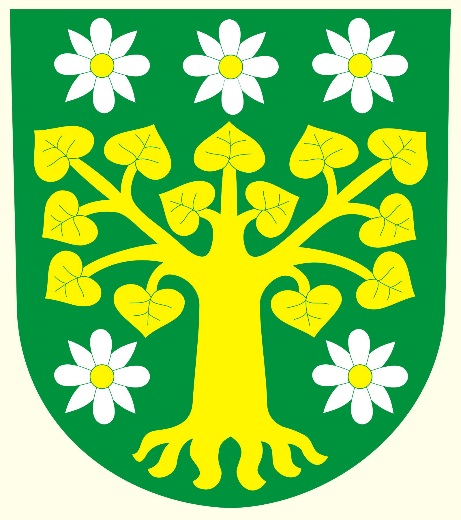 Váš dopis značky / ze dne	naše značka	vyřizuje			dne 2.4.2015Věc :	